NCTE Affiliate Directors Form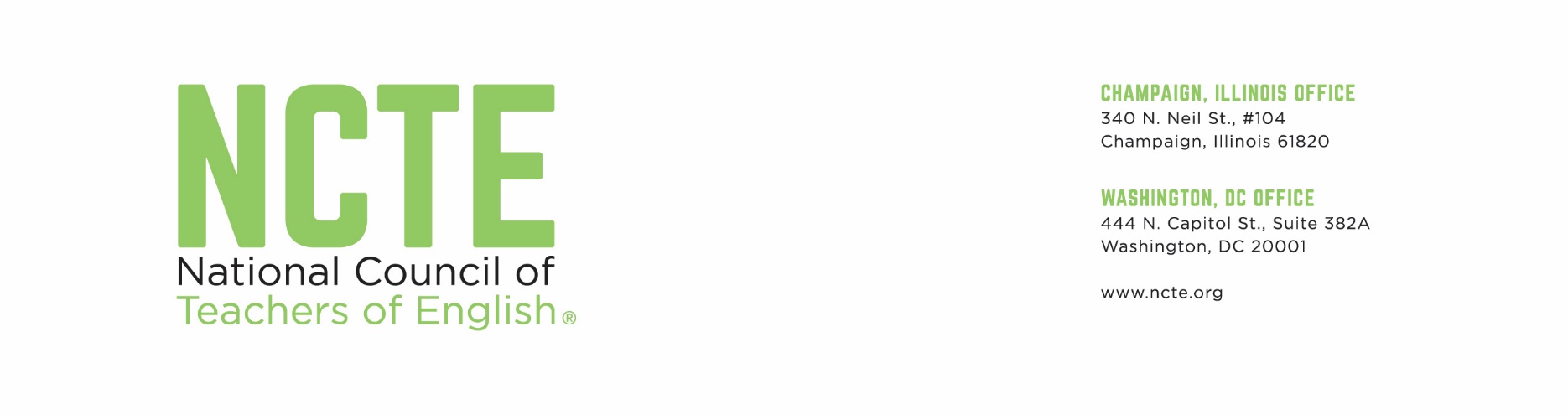 Director(s) will attend the Board of Directors Meeting held at the NCTE Annual ConventionPLEASE RETURN THIS FORM TO: affsec@ncte.org NOTE: According to the NCTE Constitution, an affiliate with fewer than 149 NCTE members may name one director; affiliates with 150-349 NCTE members may name two directors; one of whom must be the Liaison Officer; NCTE affiliates with 350-549 NCTE members may name three directors, one of whom must be the Liaison Officer; affiliates with 550-749 NCTE members may name four directors, one of whom must be the Liaison Officer; and so on up to a maximum of six directors (constitutional amendment, 1991). All officers, including directors, must be members of the National Council.Full Name of Affiliate:Name of Person Submitting Report:Position in Affiliate:Academic Year:Date:Include the following information for each Director.(1) Director’s Name:Preferred Mail Address: Home___ Work___Institution Address:Work Phone:Home Phone:Fax:Home Address:Email:Date of election:Term of office: